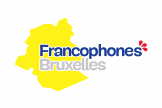 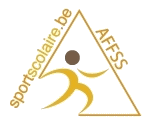 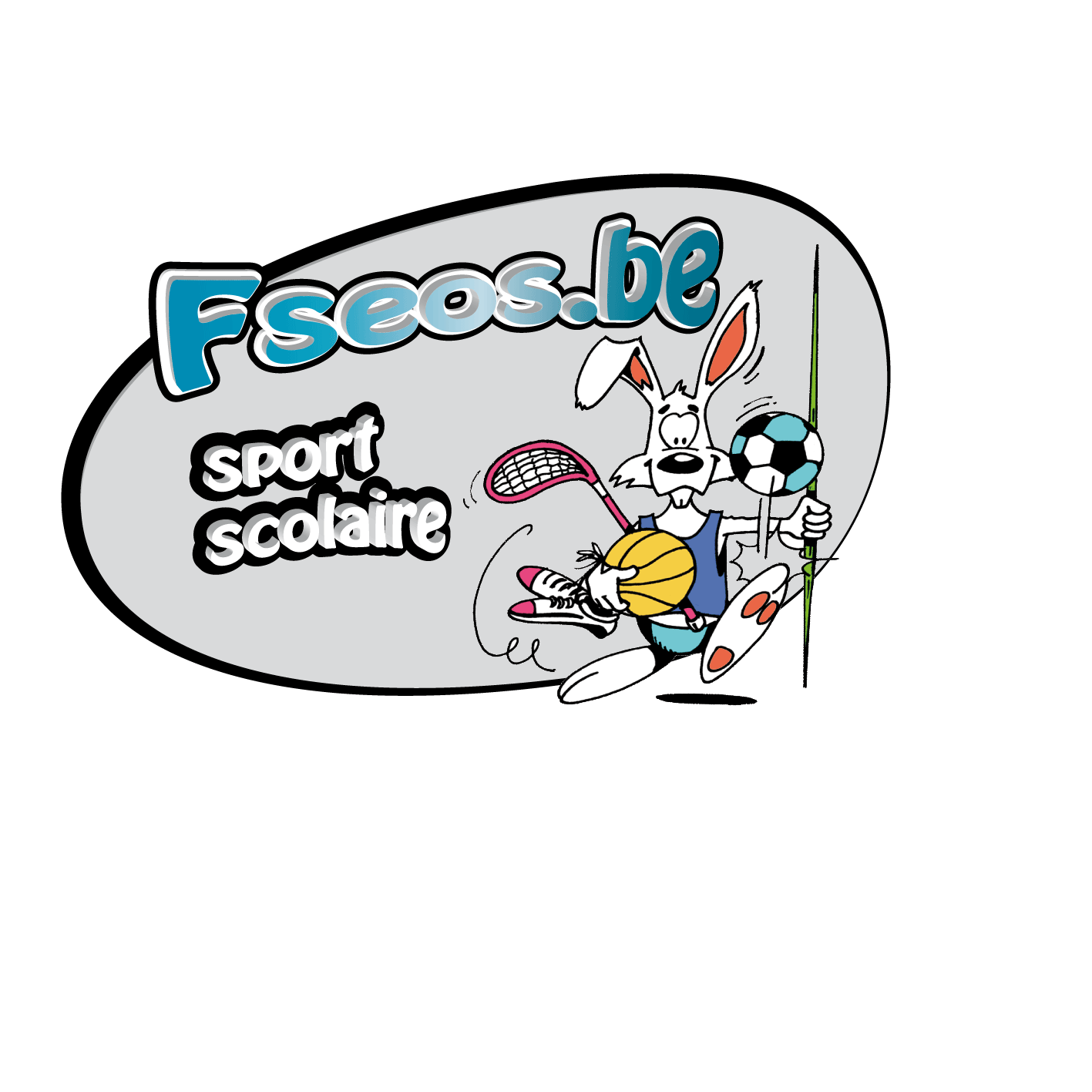 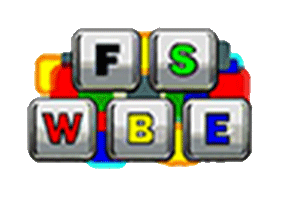 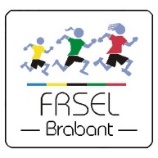 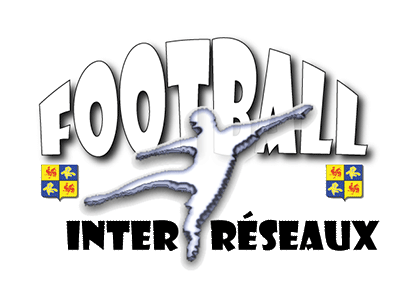 Enseignement secondaireJeudi 9 mai 2019 - Résultats2e degré FRSEL	Institut Saint-Dominique, Schaerbeek		KENNES DidierFRSEL	Inst. Tech. Cardinal Mercier Notre-Dame du Sacré-Coeur, Schaerbeek	VAN DER MEIREN LoïcFRSEL 	Centre Scolaire Saint-Michel, Schaerbeek		NIANKON QuenanFRSEL	Lycée de Berlaymont Sport, Bruxelles		BRODAHL OlivierFSWBE 	Athénée Royal Leonardo Da Vinci, Anderlecht		de MARTELAERE QuentinRésultats des rencontres*Rencontre amicaleClassementClassement final1.	Lycée de Berlaymont Sport, Bruxelles2.	Institut Saint-Dominique, Schaerbeek 3.	Institut Technique Cardinal Mercier Notre-Dame du Sacré-Coeur, Schaerbeek4.	Athénée Royal Leonardo Da Vinci, Anderlecht3e degré FRSEL	Institut Saint-Dominique, Schaerbeek		LAMBILLON JonathanFRSEL	Centre Scolaire Saint-Adrien Val Duchesse, Auderghem		STUCKMANN JérômeFRSEL	Centre Scolaire Saint-Michel, Schaerbeek		BOUSHABA IsmaëlFSWBE	Athénée Royal Leonardo Da Vinci, Anderlecht		de MARTELAERE QuentinFSWBE	Athénée Royal Bruxelles 2, Laeken		AHRIKA MohamedFSWBE	Athénée Royal Uccle 1		HONNAY DanielRésultats des rencontresClassement finalCardinal Mercier  –  Saint-Dominique	3 – 5 Berlaymont  –  Saint-Michel	2 – 1 *Cardinal Mercier  –  Leonardo Da Vinci 	10 – 1 Saint-Dominique  –  Saint-Michel	1 – 3 *Saint-Michel  –  Leonardo Da Vinci 	3 – 0 *Saint-Dominque  –  Berlaymont	2 – 3 Cardinal Mercier  –  Berlaymont	0 – 3 Saint-Dominique  –  Leonardo Da Vinci	8 – 0 Cardinal Mercier  –  Saint-Michel	3 – 6 *Berlaymont  –  Leonardo Da Vinci	7 – 0 PlSigleJVDNFFPour ContrePoints1Berlaymont44000182122Saint-Dominique 43100206103Cardinal Mercier4220018984Leonardo Da Vinci413006256HCSaint-Michel400040200L. Da Vinci  –  A. Val Duchesse		1 – 2 Uccle 1  –  Saint-Michel	3 – 3 Bruxelles 2  –  Saint-Dominique		4 – 3 Uccle 1  –  A. Val Duchesse		0 – 5 Bruxelles 2  –  Saint-Michel	4 – 1 L. Da Vinci  –  Saint-Dominique		3 – 1 Uccle 1  –  Saint-Dominique 		2 – 1 Bruxelles 2  –  L. Da Vinci 	2 – 0 Saint-Michel  –  A. Val Duchesse		1 – 1 Uccle 1  –  L. Da Vinci			2 – 2 Bruxelles 2  –  A. Val Duchesse 	1 – 3 Saint-Michel  –  Saint-Dominique	0 – 2 Saint-Michel  –  L. Da Vinci 		1 – 1 Bruxelles 2  –  Uccles 1 	3 – 2 A.Val Duchesse  –  Saint-Dominique	4 – 0 PlSigleJVDNFFPourContrePoints1Centre Scolaire Saint-Adrien Val Duchesse, Auderghem 54010153142Athénée Royal Bruxelles 2, Laeken54100149133Athénée Royal Uccle 15122091494Athénée Royal Leonardo Da Vinci, Anderlecht512207995Centre Scolaire Saint-Michel, Schaerbeek5023061186Institut Saint-Dominique, Schaerbeek514008137